Окружно првенство у пливању за основне и средње школеНаша школа учествовала је на окружном школском првенству у пливању за основне и средње школе у мушкој и женској кокуренцији. Такмичење је одржано на затвореном базену ,,Мостонга'' 16.12.2021. године у Сомбору. На такмичењу је учествовало 137 ученика, подељених у 11 различитих дисциплина. Дисциплине су биле: Дечаци, 50m делфинДевојчице, 50m делфинДечаци, 50m леђноДевојчице, 50m леђноДечаци, 50m прсноДевојчице, 50m прсноДечаци, 50m слободноДевојчице, 50m слободноДечаци, 100m делфинДевојчице, 100m прсноДечаци, 100m слободноНашу школу представљали су ученици:Адријан Маћуш (50m слободно)Јанош Пете (50m слободно)Арон Пача (50m слободно)Мрђанов Лазар (50m слободно)Мрђанов Урош (50m слободно)Саша Видаковић (50m слободно)Никола Лаубенштајнх (50m слободно)Куфнер Леонардо (50m слободно)Беретић Патрик (50m слободно)Јанда Валентин (50m слободно)На жалост, нико од наших ученика није остварио резултат који би га одвео у наредну фазу такмичења. 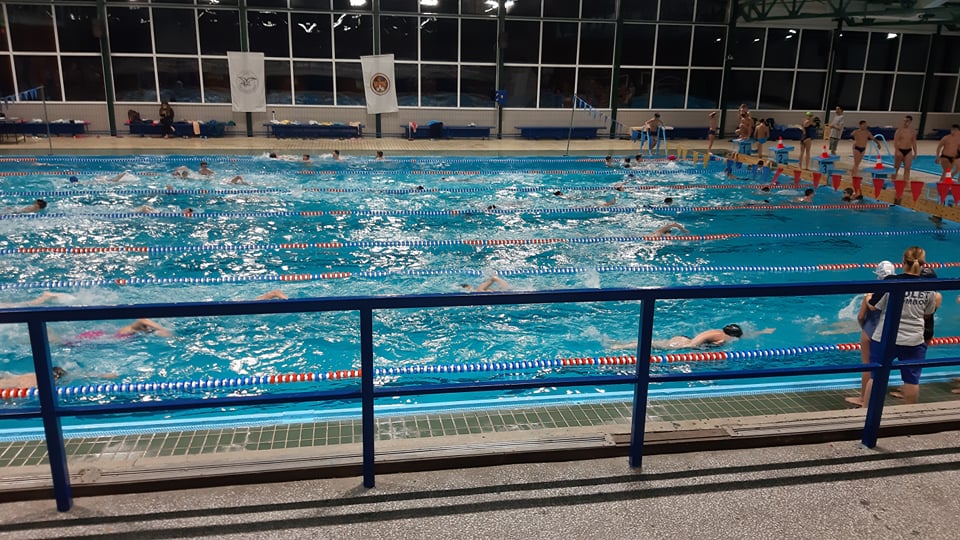 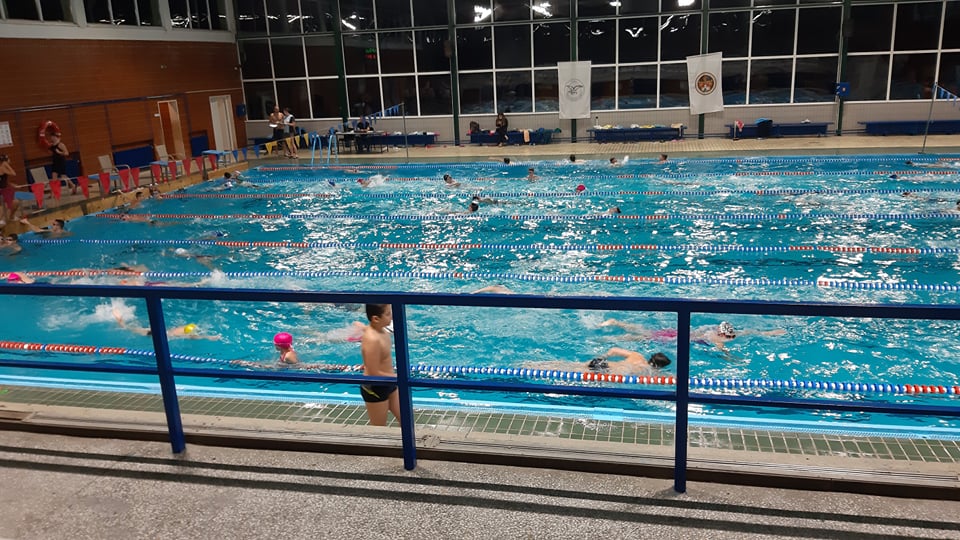 